The Tumbleweed Reading Club 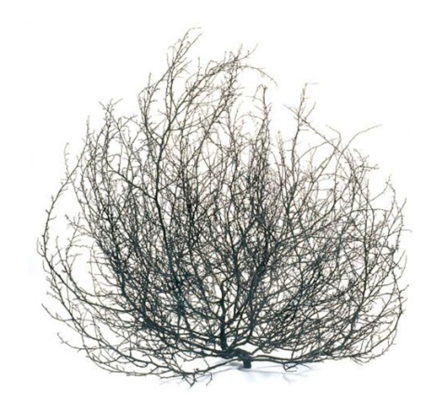 10:00 – 11:15 am CDT Thursdays $40/session
Sign up for 3 or more sessions, for a 10% discount 
Two scholarships are available in Spring 2021 - contact Laura for details.$40/class registration includes:Selected reading, sent via PDF in advance of our meeting (in some cases, you may be encouraged to purchase the author’s book, but generally readings will be texts that can be circulated via PDF)Laura’s Notes for Reading – a curated guide to the text, outlining major ideas + key terms in a short video and accompanying emailA moderated conversation about the reading, held online via Zoom 
TO REGISTER, PLEASE FILL OUT THE FOLLOWING:Your full name: Your mailing address: Your phone number: Your email address: Any learning accommodations I should be aware of:Which sessions would you like to attend?April 22: Martin HeideggerMay 13: Lucy LippardMay 27: Achille MbembeJune 10: Edouard GlissantJune 24: Cecilia VicuñaPLEASE EMAIL THIS COMPLETED FORM TO:  ella@lauraagosto.com
NOTE THAT OUR GATHERINGS ARE LIMITED TO 15 PARTICIPANTS, AT A FIRST-COME, FIRST-REGISTERED BASIS. UPON RECEIPT OF YOUR REGISTRATION FORM, YOU’LL RECEIVE AN INVOICE VIA EMAIL, WITH PAYMENT INSTRUCTIONS. THANK YOU FOR READING WITH US!